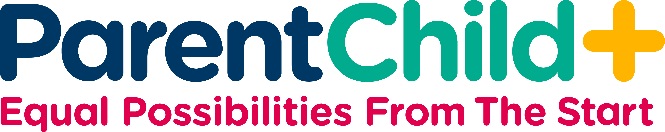 GUIDE SHEET:  TOY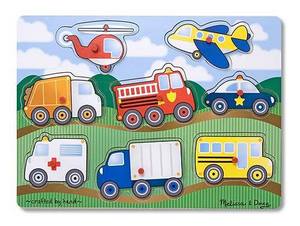 VEHICLE PUZZLEProgram Year: 1Supporting Your Child’s Development:  Puzzles are a great way for children to develop their fine motor skills, practice problem-solving, and be successful in completing a task with a defined goal, which will allow your child to practice self-regulation, an important aspect of social-emotional development. Puzzles can also be used to increase vocabulary, pretend, and have conversations. All of these skills are the foundation of school readiness.  As your child grows, select puzzles with more pieces and with interlocking pieces.NAME AND ENCOURAGE YOUR CHILD TO NAME:Labels: Helicopter, ambulance, fire engine, police car, airplane, school bus, box truck, garbage truckColors: White ambulance, Yellow school bus, Red fire engineNumbers:  Eight vehicles, Four wheels, Two wingsShapes and Sizes:  Round wheels, Octagonal stop signTextures:  Smooth top side of puzzleRelationships:  The garbage truck is driving behind the fire truck. The vehicles are driving on the road.Categories:  Vehicles, trucks, vehicles that fly, vehicles that drive on a roadCausing Things to Happen:  If you turn the puzzle piece around, it will fit into the puzzle board.DESCRIBE YOUR ACTIONS. ENCOURAGE CHILD TO DESCRIBE OWN ACTIONS:General:  Let’s look at all the puzzle pieces first.Matching:  Match the airplane with the airplane shape on the puzzle board.Sounds:  Let’s make the sound of an ambulance siren (police siren, airplane, etc.)Fitting:  Fit each piece into the puzzle board.REMIND THE CHILD TO THINK ABOUT WHAT S/HE IS DOING:To Get Child's Attention: Let’s find all the vehicles that fly.To Make a Choice: Which puzzle piece do you want to fit into the puzzle first?To Encourage Self-control:  I think you can find where to put the helicopter if you look very carefully.To Remember Other Experiences:  Have you ever seen a police car?To Do Things in the Right Order: Let’s look at all the puzzle pieces before you decide which piece to put in first.FUN IDEAS TO USE WITH YOUR CHILD:Make a transportation book, by helping your child trace each puzzle piece on a different piece of paper and color it in.  Write the name of the vehicle for your child, help your child make a cover for the book, and staple or lace the pages together.Play a memory game by laying all the puzzle pieces down, and have your child look at all the pieces.  Then, while your child closes her/his eyes, remove one of the pieces and see if she/he can figure out which one is missing.  Take turns.